West Shires School of Complementary Health  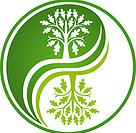 Brynseion, Tenby Road, St Clears SA33 4JN Workshops Booking FormPayment by cash or cheque – payable to C Hawkes Or payable by BACS :  20-18-54      33637530   Ref:(name)College administration            Certificate details to workshop provider  Name:Address including postcodeTelephone Number:Daytime:Evening:Mobile:Daytime:Evening:Mobile:Daytime:Evening:Mobile:Email:Workshop Title:Date/s of WorkshopAny Special Learning or Health Requirements or AllergiesPlease print clearly the name you would like on your Certificate of AttendanceCost of Worksop      Deposit paidDeposit Paid:   CashChequeBACSReceipt:By postOn FileDateBalance Due:Paid             Receipt  